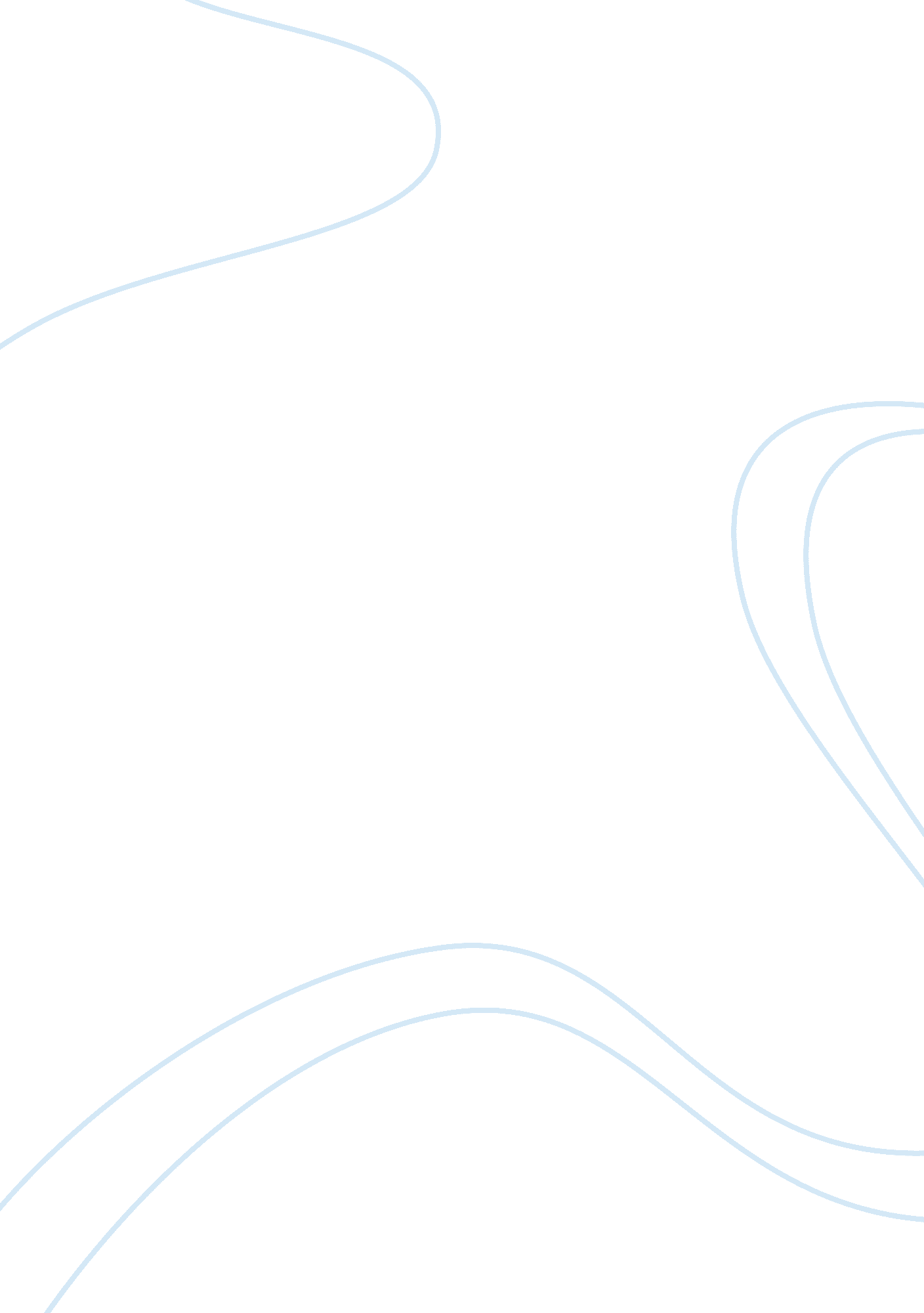 Issues in diversityEducation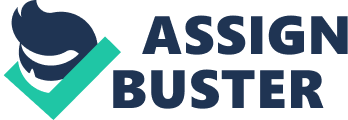 Issues in Diversity Those who practice homosexuality approve it as a legitimate lifestyle. However, homosexuality has many moral issues attached to it. Those who approve homosexuality aim at distancing themselves from ethics and put their focus on social agenda. 
Morality is based on person-to-person relationships and the right thing within these relationships. Homosexuals claim that they have a right to have sex with whomever they want and they have a right to marry a person of the same sex. The society has been highly affected by the issue of homosexuality. Children are exposed to conditions that might affect their future lives when they are brought up in such families. 
Changes to the social situation. 
To bring change in the society on homosexuality, I will teach the individuals on society norms and their importance. The society’s norms and values are broken when homosexuality is practiced. Basing the issue of homosexuality on religion, it is against religion and is considered as a sin that should not be allowed at any given time. Teaching the society on the value of religion will also help in putting an end to homosexuality. Homosexuality is viewed as a behavior that is outside what religion expects of us and through practicing it one does something outside what is intended for them. The society needs to know that the issue of homosexuality has affected many Families and broken so many relationships (Baker, 2012). 
Teaching the society on the importance of right interpretation of civil rights will also help in putting an end to homosexuality. I think homosexuality is promoted due to misdirection or misinterpretation of civil rights. Homosexuality does not have a stand when based on moral issues. Individuals who are pro-homosexuals base their arguments on their personal preferences. However, they do not stop to think if their personal preferences are contradicting the personal preferences of other individuals. Homosexuality can only be put to an end if every individual stops to think of it in a moral perspective and thinking of other people’s perceptions. 
References 
Baker, J. O. (2012). Homosexuality, Religion, and Science: Moral Authority and the Persistence 
of Negative Attitudes. Sociological Inquiry, 82(4), 487-509. 